Демонстрационный вариант ПА по обществознанию для обучающихся ЗПРКласс: 7Учебный год: 2023-2024Пояснительная запискаЦель: установление фактического уровня теоретических знаний учащихся по предмету Обществознание, их практических умений и навыков, установления соответствия предметных учебных действий обучаемых требованиям ФГОС ООО за курс 7 класса.Особенности: работа по обществознанию для 7-го класса проверяет уровень подготовки обучающихся по следующим тематическим разделам: «Социальные ценности и нормы», «Человек, как участник правоотношений», «Основы российского права». Общее время на выполнение работы – 40 минут.Содержание и структура диагностической работы:Содержание диагностической работы соответствует изученному к моменту проведения диагностики учебному материалу по обществознанию по программе основной школы. Правильное выполнение каждого из заданий 2, 4, 6 и 8 оценивается 1 баллом. Задание считается выполненным верно, если ответ записан в той форме, которая указана в инструкции по выполнению задания.Выполнение каждого из заданий 1, 3, 5, 7 и 9 оценивается в зависимости от полноты и правильности ответа в соответствии с критериями оценивания.Полный правильный ответ на задание 5 оценивается 2 баллами; каждого из заданий 3, и 7 оценивается 3 баллами; на задание 1 — 4 баллами, на задание 9 — 5 баллами.Максимальный первичный балл за выполнение работы — 21.«2»: 0–6«3»: 7–10«4»: 11–13«5»: 14-16Задание 1 (базовый уровень) нацелено на проверку умения анализировать и оценивать собственного поведения и поступков других людей, соотнося их с нравственными ценностями и нормами поведения, установленными Конституцией Российской Федерации. Задание предполагает систему вопросов об одном из прав (свобод) гражданина России с опорой на личный социальный опыт обучающегося.Задания 2 и 6 (базовый уровень) предполагают выбор и запись нескольких правильных ответов из предложенного перечня ответов. Задание 2 проверяет умение характеризовать понятия; задание 6 — умение применять обществоведческие знания в процессе решения типичных задач.Задание 3 (базовый уровень) построено на основе графического представления статистической информации. Оно нацелено на проверку умения осуществлять поиск социальной информации, представленной в различных знаковых системах (диаграмма) и состоит из двух частей. В первой части обучающемуся требуется проанализировать предложенную информацию, определить наиболее/наименее популярное мнение по заданной тематике и высказать предположение о причинах соответствующего выбора опрошенных. Во второй части задания нужно дать собственный ответ на поставленный в ходе социологического исследования вопрос.Задание 4 (базовый уровень) предполагает установление соответствия между существенными чертами и признаками изученных социальных явлений и обществоведческими терминами и понятиями. Оно проверяет умение обучающихся классифицировать объекты, самостоятельно выбирать основания и критерии для классификации.Задание 5 (повышенный уровень) направлено на анализ социальной ситуации, описанной в форме цитаты известного писателя, ученого, общественного деятеля и т. п. Задание включает в себя систему вопросов, проверяющих знание/понимание социальных свойств человека, особенностей его взаимодействия с другими людьми, а также умение объяснять элементарные взаимосвязи изученных социальных объектов. Обучающийся должен сначала объяснить значения отдельных слов, словосочетаний, а затем — смысл всего высказывания.Задание 7 (базовый уровень) предполагают анализ визуального изображения социальных объектов, социальных ситуаций. Обучающийся должен осуществить поиск социальной информации, представленной в различных знаковых системах (фотоизображение) и выполнить задания, связанные с соответствующей фотографией.Задание-задача 8 (базовый уровень) требует: анализа представленной информации. При выполнении этого задания проверяется умение применять обществоведческие знания в процессе решения типичных задач в области социальных отношений, адекватных возрасту обучающихся.Задание 9 (повышенный уровень) направлено на проверку умения осознанно и произвольно строить речевое высказывание в письменной форме на заданную тему с использованием шести предложенных понятий.Задание 1 во всех вариантах предполагает систему вопросов о правах и свободах человека и гражданина в соответствии с Конституцией Российской Федерации.Задания 2–9 являются одинаковыми по уровню сложности и позволяют проверить одни и те же умения на различных элементах содержания.Задание 5 не обязательно для выполнения учащимися с ОВЗ.Демонстрационный вариант.Обществознание 7 класс.1.   В ст. 38 Конституции РФ записано: «Материнство и детство, семья находятся под защитой государства. Забота о детях, их воспитание - равное право и обязанность родителей.».1.  Объясните, как Вы понимаете смысл фразы: «Забота о детях, их воспитание - равное право и обязанность родителей».2.  Проанализируйте, что Вы знаете о том, как государство реализует защиту семьи, материнства и детства. Составьте рассказ о важности государственной поддержки семьи, используя следующий план:1)  Какие существуют способы государственной поддержки семьи? Для чего государство осуществляет поддержку семьи?2)  Какими мерами государственной поддержки пользовалась или могла бы воспользоваться Ваша семья?В чём Вы видите пользу такой поддержки для себя и своей семьи?2.  Выберите верные суждения и запишите цифры, под которыми они указаны.1)  Законопослушание предполагает активную, осознанную, полезную для общества деятельность, связанную с реализацией своих прав и выполнением обязанностей.2)  Все социальные нормы содержатся в документах, издаваемых разными государственными органами, — в законах, указах, постановлениях.3)  Противозаконное поведение несет вред обществу и нарушает закон.4)  Наиболее серьезная категория правонарушений — преступления.5)  За все проступки и преступления предусмотрена уголовная ответственность.3.  Центр дополнительного образования школьников провёл среди обучающихся 7–9 классов опрос о том, что для них является самым важным при выборе профессии в будущем.Результаты опроса (в % от числа отвечавших) представлены в графической форме.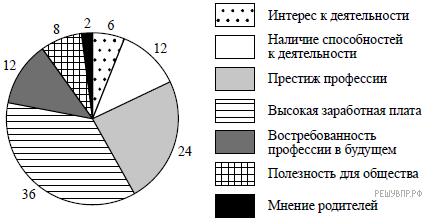 1.  Какие два критерия выбора профессии являются для опрошенных наиболее важными? Предположите почему.2.   Одни люди считают престиж профессии самым важным при выборе; другие — интерес к деятельности. Какое мнение среди опрошенных преобладает? Какие, на Ваш взгляд, сферы профессиональной деятельности будут востребованы через 10 лет? 4.   Установите соответствие между примерами и видами сделок: к каждому элементу, данному в первом столбце, подберите элемент из второго столбца.ПРИМЕРЫА)  Антон подарил маме дачный участок.Б)  Ирина купила квартиру.В)  Лена продала шубу в Интернет-магазине.Г)  Иван поменял свой старый автомобиль на новый с доплатой разницы.Д)  Артём взял на бесплатное хранение документы своего друга.ВИДЫ СДЕЛОК1)  возмездные2)  безвозмездныеЗапишите в ответ цифры, расположив их в порядке, соответствующем буквам: 5.   Великому русскому писателю Л. Н. Толстому принадлежит следующее высказывание: «Не следует законами достигать того, что можно достигнуть улучшением нравов».1.  Как Вы понимаете смысл словосочетания «улучшение нравов»?2.  Дайте своё объяснение смысла высказывания. 6.   В каких ситуациях в соответствии с Трудовым кодексом РФ прекращение трудового договора произошло по инициативе работодателя? Запишите цифры, под которыми указаны соответствующие примеры.1)  Анна была уволена в связи с ликвидацией организации.2)  20-летний Василий Ф. был призван на военную службу.3)  Кирилл М. нашёл более престижную работу.4)  Лидия В. была признана полностью неспособной к трудовой деятельности в соответствии с медицинским заключением.5)  Михаил Р. неоднократно появлялся на своём рабочем месте в состоянии алкогольного опьянения.7.  Данная фотография может служить иллюстрацией исполнения гражданином РФ одной из его конституционных обязанностей. 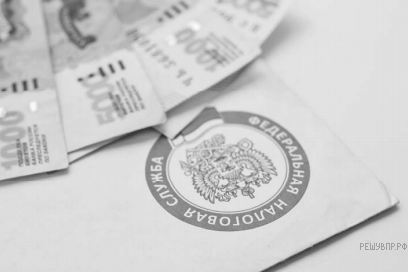 1.  Как Вы думаете: а) что это за обязанность; б) почему Конституция РФ устанавливает такую обязанность? 2.  Какие ещё конституционные обязанности гражданина РФ Вы знаете? (Назовите две такие обязанности.)8.  Михаил П. заболел и вызвал врача из муниципальной поликлиники. К какой группе прав (свобод) относится право бесплатно получать медицинскую помощь в муниципальных учреждениях здравоохранения за счёт средств соответствующего бюджета, страховых взносов, других поступлений?9.  Привлекая обществоведческие знания, составьте краткое (не более 5 предложений) сообщение о правонарушениях, используя все приведённые ниже понятия. Общественная опасность, проступки, правонарушение, преступление.КЛЮЧИ И КРИТЕРИИ ОЦЕНИВАНИЯПравильный ответ на каждое из заданий 2, 4, 6 и 8 оценивается 1 баллом. Задание считается выполненным верно, если ответ записан в той форме, которая указана в инструкции по выполнению задания. 1.  Критерии проверки:3.   Критерии проверки:5.   Критерии проверки:7.  Критерии проверки:9.  Критерии проверки:AБВГД№ п/пОтвет2134 в любой последовательности42 1 1 1 2615 в любой последовательности8к социальным правам к социально-экономическим правКритерии оценивания выполнения заданияБаллы1. Ответ на первый вопрос1Дан содержательный ответ на первый вопрос1Содержательный ответ на первый вопрос отсутствует02. Рассказ о своей учебной деятельности3Рассказ включает ответы на каждый вопрос в п. 1 и 23Рассказ включает ответы на любые три вопроса в п. 1 и 22Рассказ включает ответы на любые два вопроса в п. 1 и/или 21Рассказ включает только ответ на любой один вопрос в п. 1 и/или 2.ИЛИ Ответ неправильный0Максимальный балл4Критерии оценивания выполнения заданияБаллы1. Ответ на первый вопрос и предположение2Дан правильный ответ на первый вопрос, высказано уместное предположение2Дан только правильный ответ на первый вопрос1Ответ на первый вопрос отсутствует / неправильный независимо от наличия предположения.ИЛИ Приведены рассуждения общего характера, не соответствующие требованию задания02. Ответ на второй вопрос1Дан ответ на второй вопрос полностью1Дан только ответ на второй вопрос частичноИЛИ Ответ неправильный0Максимальный балл3Критерии оценивания выполнения заданияБаллы1. Ответ на вопрос1Дан ответ на вопрос1Приведены рассуждения общего характера, не соответствующие требованию задания.ИЛИ Ответ неправильный02. Объяснение1Приведено уместное объяснение1Приведены рассуждения общего характера, не соответствующие требованию задания.ИЛИ Ответ неправильный0Максимальный балл2Критерии оценивания выполнения заданияБаллы1. Ответ на первый вопрос2Указаны два элемента2Указан любой один элемент1Приведены рассуждения общего характера, не соответствующие требованию задания.ИЛИ Ответ неправильный02. Ответ на второй вопрос1Правильно названы две обязанности 1Правильно названа только одна обязанность.ИЛИ Приведены рассуждения общего характера, не соответствующие требованию задания.ИЛИ Ответ неправильный0Максимальный балл3Критерии оценивания выполнения заданияБаллыСодержание сообщения1Сообщение содержит информацию по теме1Сообщение не содержит информации по теме0Использование предложенных слов3В сообщении корректно использованы шесть понятий3В сообщении корректно использованы любые четыре-пять понятий2В сообщении корректно использованы только любые два-три понятия1В сообщении корректно использовано только одно любое понятие.ИЛИ Ни одно из предложенных в задании слов не использовано / не использовано корректно0Связность1Составленные предложения представляют собой связанное сообщение1Составленные предложения не связаны друг с другом0Максимальный балл5